CONGENITAL DIAPHRAGMATIC HERNIA FORM(To be used for patients born on or after 1/1/2021)Center #:            Patient #:      Date of Birth:           Time of Birth:      	 Inborn   Outborn: Date of Admission:       Time of Admission:      Sex: 	 M  F      Race:  Asian   Black   Hispanic   Native American   White   Other:      EGA (at birth):       weeks	       Birthweight:       kg	  APGARs (1/5):      /     Method of Delivery:	 Vaginal (Spontaneous) 	 Vaginal (Induced)			 C-section (Elective)	 C-section (Urgent/Non-elective)Prenatal diagnosis of CDH:  Yes  No  	If Yes, diagnosis made at       weeks gestation Prenatal steroids:  Yes  No   UnknownSurfactant (after delivery):  Yes  No   UnknownGenetic studies (Check all that apply and please provide DX if known):Chromosomal analysis (Karyotype):  Sent  Not SentResult:  Normal  Abnormal  Pending  UnknownChromosomal microarray analysis (CMA):  Sent  Not SentResult:  Normal  Abnormal  Pending  UnknownSequencing test type:  Not sent   Single gene/panel; Result:  Normal  Abnormal  VUS  Pending  Unknown  Whole Exome (WES); Result:  Normal  Abnormal  VUS  Pending  Unknown  Whole Genome (WGS); Result:  Normal  Abnormal  VUS  Pending  UnknownDiagnosis made/Comment: please describe:       Other Anomalies-If Yes, please describe:      Associated Structural Cardiac Anomalies (Check all that apply): ASD VSD AVSD (AV Canal) Pulmonic/Pulmonary Valvular/Artery Stenosis/Atresia TOF (Tetralogy of Fallot) Coarctation of Aorta  Hypoplastic aortic arch TOGV (Transposition of Great Vessels or Transposition of Great Arteries) Truncus Arteriosus Complex biventricular anatomy (i.e. heterotaxy syndrome) Total Anomalous Pulmonary Venous Return (TAPVR) Single Ventricle Variant (hypoplastic left heart syndrome) Other- please describe:      Pulmonary Hypertension/Cardiac Dysfunction (CDH-PH/CD):First ECHO done on Date:       Time:      PH:  None  < 2/3 systemic  between 2/3 and systemic   > systemic  Present but cannot quantifyPDA:  L to R       Bidirectional      R to L            No shunt (closed)Atrial shunt:  L to R    Bidirectional     R to L    No shunt (closed)Tricuspid regurgitation peak velocity:       m/sec     Systemic BP        /      Septal position:  Normal  Flattened  Further left deviationRV size:  Normal  DilatedRV function:  Normal  ImpairedLV size:  Below normal  Normal  DilatedLV function:  Normal  ImpairedPlasma level       (pg/ml) of pro-BNP; Date:      Second (closest to pre-op) ECHO done on Date:      PH:  None  < 2/3 systemic   between 2/3 and systemic   > systemic  Present but cannot quantifyPDA:  L to R       Bidirectional      R to L            No shunt (closed)Atrial shunt:  L to R    Bidirectional     R to L    No shunt (closed)Tricuspid regurgitation peak velocity:       m/sec     Systemic BP        /      Septal position:  Normal  Flattened  Further left deviationRV size:  Normal  DilatedRV function:  Normal  ImpairedLV size:  Below normal  Normal  DilatedLV function:  Normal  ImpairedPlasma level       (pg/ml) of pro-BNP; Date:      Last (closest to end of hospital course) ECHO done on Date:      PH:  None  < 2/3 systemic   between 2/3 and systemic   > systemic  Present but cannot quantifyPDA:  L to R       Bidirectional      R to L            No shunt (closed)Atrial shunt:  L to R    Bidirectional     R to L    No shunt (closed)Tricuspid regurgitation peak velocity:       m/sec     Systemic BP        /      Septal position:  Normal  Flattened  Further left deviationRV size:  Normal  DilatedRV function:  Normal  ImpairedLV size:  Below normal  Normal  DilatedLV function:  Normal  ImpairedPlasma level       (pg/ml) of pro-BNP; Date:      Treatment of Pulmonary Hypertension (CDH-PH):Ventilation:Intubated at:  Date:       Time:        Extubated at: Date:           Never extubatedValues in the first 24 hours of life (pre-ECLS):ECLS Data: Placed on ECLS: started at Date:        Time:      		            ended at Date:        Time:      ECLS Mode:   VA  VA (+V)  VV (DL)  VV to VALast ABG (blood gas) before going on ECLS:PaO2:         mm Hg (or kPascal) Preductal  PostductalO2 Sat:       % Preductal  PostductalPaCO2:       mm Hg (or kPascal) Second ECLS run: started at Date:       Time:      		               ended at Date:        Time:      ECLS Mode:   VA  VA (+V)  VV (DL)  VV to VASide of Diaphragmatic Hernia:  Left  Right  Bilateral  Central	Repair: Done on Date:       Time:            Not repairedDiaphragm Defect:   A             B             C              D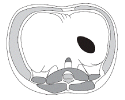 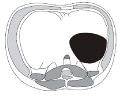 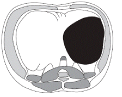 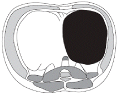 (Have surgeon identify which diagram (A, B, C, D) most closely approximates defect noted intra-operatively. Orientation: diagram is drawn with the diaphragm (defect) on the patient’s left and you are looking up from the abdomen towards the chest)Type of Diaphragm Repair:  Primary  Patch  Primary repair with Patch overlayIf patch:   PTFE   PTFE/combination patch; combination material:       Muscle flap    Other:      Hernia Sac:  Yes  NoLiver:  Chest  AbdomenApproach:  Subcostal      Thoracic      Thoracoscopic      Laparoscopic                       Both subcostal and thoracic      Other:          Estimated Blood Loss (EBL) at Operation:      Complications/Other Surgical Procedures (Check all that apply and provide dates):Outcome: Death: Date of death:       Time of death:       Survived to discharge home or transferDischarged home or transferred on Date:       		 Discharged home  Transferred to another hospital  Transferred to in-hospital service for long-term carePulmonary Status at 30 Days of Age:  Extubated and on room air  Extubated and on nasal cannula  Nasal CPAP Mechanical ventilation ECMOPulmonary status at Time of discharge/transfer: Extubated and on room air  Extubated and on nasal cannula  Nasal CPAP  Mechanical ventilation Head U/S:	 Normal  Abnormal  Not done Head CT: 	 Normal  Abnormal  Not doneCranial MRI: 	 Normal  Abnormal  Not doneAt time of (or closest to) discharge: Weight:       kgFeeding at Time of discharge/transfer:	 PO (> 50 % feeds po)	 NG (≥ 50 % feeds by gavage)	 GT (≥  50 % feeds by G-tube)Date on full enteral feeds:      GER (Gastro-esophageal reflux) diagnosed:  Yes  No Discharge medications (Check all that apply):(Any medications not listed here, please list in comments section below)Additional Comments about this Patient:      ULTRASOUND AND MRI DATA COLLECTION: ONLY FOR PRENATALLY DIAGNOSED CDHMaternal: Age:       (years)     G         P      FIRST PRENATAL ULTRASOUND:  Date:      Gestational age at time of exam:       weeksSide of Hernia:  Left      Right      Bilateral     CentralSign of Hydrops:  None    Skin edema     Pleural effusion    Pericardial effusion    Ascites   Liver Herniation: 	 No    Yes- If yes,  <1/3 thoracic cavity height   ≥1/3 thoracic cavity heightLHR:       (range 0.5 – 2.5)Method used:  Method A       Method B       Method C   Unknown/not statedObserved/Expected LHR:       (range 0 – 150 %)Lung/Thorax (L/T) ratio:       (range 0 – 0.5)Stomach Herniation (Kitano Method- see manual for explanation):	
 Grade 0       Grade 1       Grade 2       Grade 3Stomach Herniation (Cordier Method- see manual for explanation):
Grade 1       Grade 2       Grade 3       Grade 4Was fetoscopic endoluminal tracheal occlusion (FETO) performed?  No     Yes (If yes, fill in table below)Other malformations?  No     Yes - If yes, provide details:      SECOND PRENATAL ULTRASOUND:  Date:      Gestational age at time of exam:       weeksSide of Hernia:  Left      Right      Bilateral     CentralSign of Hydrops:  None    Skin edema     Pleural effusion    Pericardial effusion    Ascites   Liver Herniation: 	 No    Yes- If yes,  <1/3 thoracic cavity height   ≥1/3 thoracic cavity heightLHR:       (range 0.5 – 2.5)Method used:  Method A       Method B       Method C   Unknown/not statedObserved/Expected LHR:       (range 0 – 150 %)Lung/Thorax (L/T) ratio:       (range 0 – 0.5)Stomach Herniation (Kitano Method- see manual for explanation):	
 Grade 0       Grade 1       Grade 2       Grade 3Stomach Herniation (Cordier Method- see manual for explanation):
Grade 1       Grade 2       Grade 3       Grade 4Other malformations?  No     Yes - If yes, provide details:      PRENATAL MRI: Date:      Gestational age at time of exam:       weeksSide of Hernia:  Left      Right      Bilateral     CentralLung volumes:  Left       ml     Right       ml      Total (left + right)       mlTV: Thoracic volume        (ml)MV: Mediastinal volume       (ml)Percent Predicted Lung volume (PPLV)       %PPLV = Total lung volume * 100 / (Thoracic volume – Mediastinal volume)O/E total lung volume:      Liver: estimated percent of liver in chest:        % (0 = all liver in abdomen / 100 = all liver in chest)Grading of location of the fetal stomach (Usui Method- see manual for explanation):Stomach Herniation:    Grade 0       Grade 1       Grade 2       Grade 3Other malformations?  No     Yes - If yes, provide details:      Check if Used (use “Other” for additional courses of iNO as well as unlisted medications)Check if Used (use “Other” for additional courses of iNO as well as unlisted medications)Date StartedDate EndedInhaled Nitric OxideSildenafil   Oral   ivEndothelial Receptor BlockadeProstacyclinAlprostadil (PGE1)MilrinoneOther (specify):      Other (specify):      Highest pre-ductal PaO2: 	      mm Hg (or kPascal)	O2 sat:       %Highest post-ductal PaO2: 	      mm Hg (or kPascal)	O2 sat:       %Highest PaCO2:	       mm Hg (or kPascal)Lowest PaCO2: 	      mm Hg (or kPascal)Repair of recurrent CDHDate:      Gastrostomy tube (no fundoplication)Date:      Fundoplication, G-tube  Yes  NoDate:      Lysis of adhesions / surgery for SBODate:      Closure of ventral herniaDate:      Bleed requiring reop for hemorrhage control (site:      )Date:      Cardiac catheterizationDate:       Cardiac surgery (details:      )Date:      TracheostomyDate:       Other surgery (details:      )Date:      Respiratory:DiureticsInhaled bronchodilatorsInhaled steroidsiNOProstacyclinSildenafilTheophyllineAntibioticsSeizure medicationsSedatives/analgesicsGastrointestinal:	Prokinetic agents	Antacids(ranitidine, proton pump inhibitors, etc.)	Erythromycin (used to increase motility)	HyperalimentationCardiac:	Digoxin	Captopril	AspirinBalloon INBalloon OUTDateEGAO/E LHRLHRO/E TFLVTFLVLiver herniation  No    Yes- If yes,  <1/3 thoracic cavity height ≥1/3 thoracic cavity height No    Yes- If yes,  <1/3 thoracic cavity height ≥1/3 thoracic cavity height